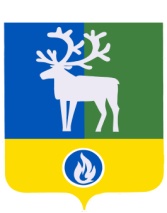 БЕЛОЯРСКИЙ РАЙОНХАНТЫ-МАНСИЙСКИЙ АВТОНОМНЫЙ ОКРУГ – ЮГРААДМИНИСТРАЦИЯ БЕЛОЯРСКОГО РАЙОНАКОМИТЕТ ПО ФИНАНСАМ И НАЛОГОВОЙ ПОЛИТИКЕ АДМИНИСТРАЦИИ БЕЛОЯРСКОГО РАЙОНАРАСПОРЯЖЕНИЕот «28» января 2016 года                                                                        №   3 – рО внесении изменений в Перечень главных администраторов доходов бюджета сельского поселения Сосновка на 2016 год В соответствии со ст. 20 и ст. 160.1 Бюджетного кодекса Российской Федерации от 31 июля 1998 года № 145-ФЗ, п. 16 решения Совета депутатов сельского поселения Сосновка от 15 декабря  2015 года № 64 «О бюджете сельского поселения Сосновка на 2016 год»:Внести изменения в приложение № 3 «Перечень главных администраторов доходов бюджета сельского поселения Сосновка на 2016 год» к решению Совета депутатов сельского поселения Сосновка от 15 декабря  2015 года № 64 «О бюджете сельского поселения Сосновка на 2016 год», дополнив перечень следующим кодом бюджетной классификации: 2. Контроль за выполнением распоряжения возложить на заместителя председателя Комитета по финансам и налоговой политике администрации Белоярского района по доходам Т.М. Азанову. 3. Настоящее распоряжение вступает в силу с момента подписания и распространяется на правоотношения, возникшие с 1 января 2016 года.Заместитель главы Белоярского района,председатель Комитета по финансами налоговой политике администрацииБелоярского района									        И.Ю. ГиссКод бюджетной классификацииКод бюджетной классификацииНаименование 6501 08 04020 01 5000 110Государственная пошлина за совершение нотариальных действий должностными лицами органов местного самоуправления, уполномоченными в соответствии с законодательными актами Российской Федерации на совершение нотариальных действий (уплата процентов, начисленных на суммы излишне взысканных (уплаченных) платежей, а также при нарушении сроков их возврата)